INTERNSHIP WEEKLY ASSIGNMENT PROCEDURES(as of 8/29/14)Due Every Saturday by MidnightPersonal Reflection – Turnitin.comWill be available on the Thursday of each week.Deadline: Monday by 7:25am (50%)Class code – 8410068Password - passwordDue Every Tuesday by 2:15 pm*Timesheet – Red Tray in Room 109B50% if turned in by Wednesday at 2:10pmEXAMPLE WEEK: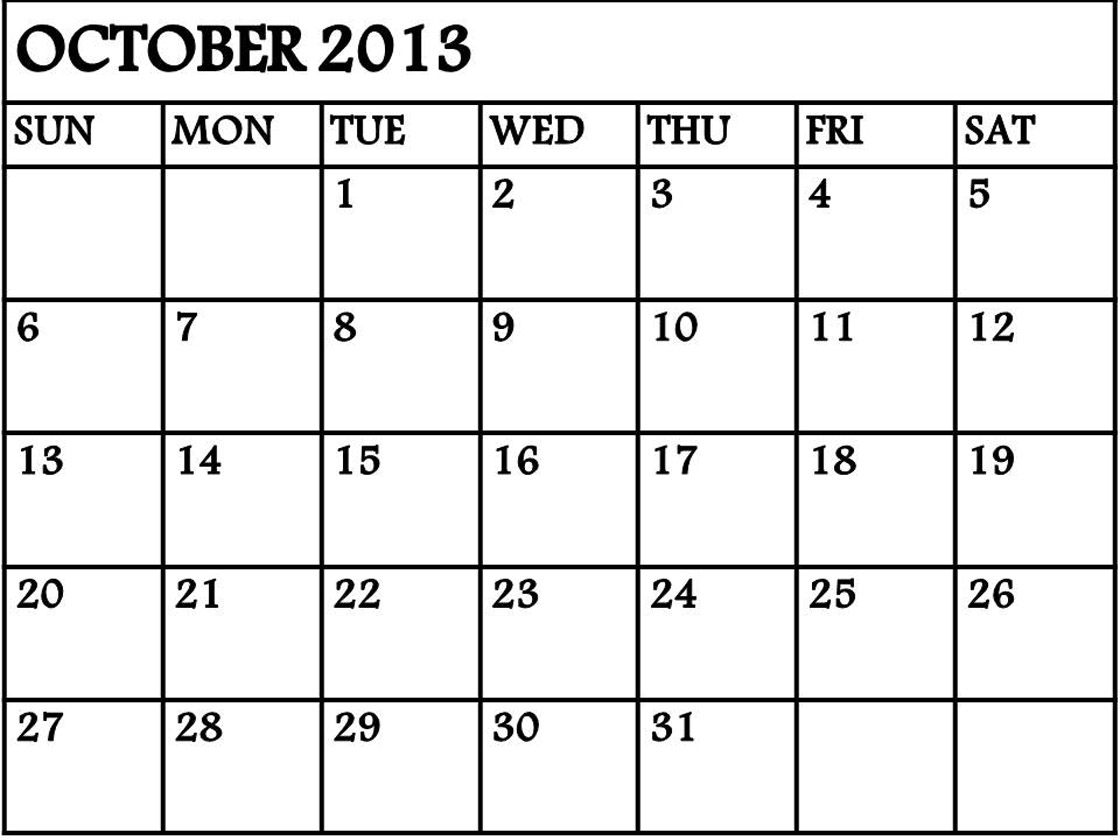 